АДМИНИСТРАЦИЯ НОВГОРОДСКОГО МУНИЦИПАЛЬНОГО РАЙОНАНОВГОРОДСКОЙ ОБЛАСТИРАСПОРЯЖЕНИЕот 25 апреля 2011 г. N 418-рзО КООРДИНАЦИОННОМ СОВЕТЕ ПО МОЛОДЕЖНОЙ ПОЛИТИКЕ ПРИАДМИНИСТРАЦИИ НОВГОРОДСКОГО МУНИЦИПАЛЬНОГО РАЙОНАВ целях повышения эффективности регулирования и управления в сфере молодежной политики, обеспечения взаимодействия отраслевых (функциональных) органов Администрации муниципального района, администраций городских и сельских поселений, общественных организаций:1. Образовать Координационный совет по молодежной политике при Администрации Новгородского муниципального района.2. Утвердить прилагаемые Положение о Координационном совете по молодежной политике при Администрации Новгородского муниципального района, состав Координационного совета по молодежной политике при Администрации Новгородского муниципального района.3. Контроль за исполнением распоряжения оставляю за собой.ЗаместительГлавы администрациипо социальным вопросамС.М.ПЕТРОВУтвержденораспоряжениемАдминистрации Новгородскогомуниципального районаот 25.04.2011 N 418-рзПОЛОЖЕНИЕО КООРДИНАЦИОННОМ СОВЕТЕ ПО МОЛОДЕЖНОЙ ПОЛИТИКЕПРИ АДМИНИСТРАЦИИ НОВГОРОДСКОГО МУНИЦИПАЛЬНОГО РАЙОНА1. Общие положения1.1. Координационный совет по молодежной политике при Администрации Новгородского муниципального района (далее - Координационный совет) является консультативным и совещательным органом, созданным с целью повышения эффективности регулирования и управления в сфере молодежной политики, обеспечения взаимодействия отраслевых (функциональных) органов Администрации Новгородского муниципального района, администраций городских и сельских поселений, общественных организаций.2. Цели и задачи Координационного совета2.1. Основной целью Координационного совета является координация деятельности Администрации Новгородского муниципального района, учреждений, организаций, общественных объединений района по реализации государственной молодежной политики на территории Новгородского муниципального района.2.2. Задачами Координационного совета являются:1) разработка предложений по совершенствованию системы и механизмов реализации государственной молодежной политики в районе;2) рассмотрение и внесение предложений по вопросам разработки и реализации долгосрочных муниципальных целевых программ, совершенствования нормативно-правовой базы;3) анализ эффективности реализации основных направлений молодежной политики.3. Полномочия Координационного совета3.1. Координационный совет для осуществления возложенных на него задач имеет право:3.1.1. В установленном порядке запрашивать необходимую информацию от отраслевых (функциональных) органов и структурных подразделений Администрации Новгородского муниципального района, учреждений, организаций, общественных объединений при реализации государственной молодежной политики;3.1.2. Заслушивать на своих заседаниях информацию руководителей отраслевых (функциональных) органов и структурных подразделений Администрации Новгородского муниципального района, учреждений, организаций, общественных объединений по реализации государственной молодежной политики;3.1.3. Привлекать при необходимости в установленном порядке к работе Координационного совета представителей организаций и специалистов, не входящих в ее состав.4. Состав Координационного совета4.1. Состав Координационного совета утверждается распоряжением Администрации Новгородского муниципального района.4.2. В состав Координационного совета входят руководители и специалисты отраслевых (функциональных) органов и структурных подразделений Администрации Новгородского муниципального района.4.3. Руководство Координационным советом осуществляет заместитель Главы администрации по социальным вопросам, который является председателем Координационного совета.4.4. В отсутствие председателя Координационного совета его полномочия выполняет заместитель председателя Координационного совета.4.5. Члены Координационного совета принимают участие в его работе на общественных началах.4.6. Ответственный секретарь Координационного совета:4.6.1. Готовит материалы к заседанию и проекты решений;4.6.2. Доводит решения до заинтересованных органов и организаций в месячный срок со дня их принятия.4.7. Членство в составе Координационного совета является персональным. Делегирование членами Координационного совета своих полномочий иным лицам не допускается.4.8. Изменения в состав Координационного совета вносятся распоряжением Администрации Новгородского муниципального района.4.9. На заседания Координационного совета по рассматриваемым вопросам могут приглашаться представители органов местного самоуправления поселений, общественных объединений, учреждений и организаций (по согласованию).5. Порядок работы Координационного совета5.1. Заседания Координационного совета проводятся по мере необходимости, но не реже одного раза в квартал и являются правомочными в случае присутствия на них более половины установленного числа членов Координационного совета.5.2. Председатель Координационного совета может созвать внеочередное заседание Координационного совета по собственной инициативе или по предложению членов Координационного совета.5.3. Решения принимаются простым большинством голосов от числа присутствующих на заседании и оформляются протоколами. При равенстве голосов решающим является голос председателя Координационного совета. Протокол должен содержать фамилии и наименования должностей лиц, присутствующих на заседании Координационного совета, повестку дня, решение по результатам рассмотрения, замечания и предложения по рассмотренным вопросам, а также поручения председателя Координационного совета.УтвержденраспоряжениемАдминистрации Новгородскогомуниципального районаот 25.04.2011 N 418-рзСОСТАВКООРДИНАЦИОННОГО СОВЕТА ПО МОЛОДЕЖНОЙ ПОЛИТИКЕПРИ АДМИНИСТРАЦИИ НОВГОРОДСКОГО МУНИЦИПАЛЬНОГО РАЙОНАПетров С.М.      - председатель Координационного совета, заместитель  Главы                   Администрации по социальным вопросамКасумова Э.Н.    - заместитель   председателя   Координационного    совета,                   председатель    комитета    образования    Администрации                   Новгородского муниципального районаБоева И.А.       - ответственный секретарь Координационного совета, главный                   специалист отдела молодежной политики комитета культуры,                   молодежной политики и спорта Администрации Новгородского                   муниципального районаХлебникова В.Ю.  - заместитель председателя комитета  культуры,  молодежной                   политики   и    спорта    Администрации    Новгородского                   муниципального районаВиноградова О.Н. - начальник отдела молодежной политики комитета  культуры,                   молодежной политики и спорта Администрации Новгородского                   муниципального районаЕфремова Г.И.    - заместитель председателя  комитета  финансов,  начальник                   бюджетного  отдела   комитета   финансов   Администрации                   Новгородского муниципального районаИванова М.С.     - начальник  отдела  опеки   и   попечительства   комитета                   образования Администрации  Новгородского  муниципального                   районаКузнецова Н.Е.   - начальник     правового     управления     Администрации                   Новгородского муниципального районаМелихова Т.Л.    - председатель  комитета   социальной   защиты   населения                   Администрации Новгородского муниципального районаАндреева В.Р.    - заведующая отделом по делам несовершеннолетних и  защите                   их  прав  Администрации   Новгородского   муниципального                   районаБорзов А.Ю.      - начальник отдела спорта  комитета  культуры,  молодежной                   политики   и    спорта    Администрации    Новгородского                   муниципального районаЯшин А.П.        - председатель Совета ветеранов труда, войны и вооруженных                   сил Новгородского муниципального районаКоротин Г.И.     - директор  государственного  образовательного  учреждения                   начального         профессионального         образования                   "Профессиональное училище N 26 (по согласованию)Самсонова В.А.   - начальник    ПДН    ОВД    по    Новгородскому    району                   (по согласованию)Маркова Н.П.     - директор  ГУ  Центр  занятости  населения  Новгородского                   района (по согласованию)Лещишина Л.Р.    - директор   МОК   "Панковский   межпоселенческий    Центр                   молодежной культуры и досуга"Ефремова Н.В.    - председатель  территориальной   избирательной   комиссии                   Новгородского района (по согласованию)Степаненко Е.А.  - начальник    отдела    ЗАГС     Новгородского     района                   (по согласованию)Парицкая О.В.   - заместитель главного редактора газеты "Звезда"                   (по согласованию)Новиков А.В.     - Глава       Чечулинского       сельского       поселения                   (по согласованию)Арнис И.И.       - Глава      Пролетарского      городского       поселения                   (по согласованию)Цупик В.К.       - Глава       Панковского       городского       поселения                   (по согласованию)\ql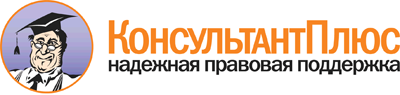 Распоряжение Администрации Новгородского муниципального района от 25.04.2011 N 418-рз
"О Координационном совете по молодежной политике при Администрации Новгородского муниципального района"
(вместе с "Положением о Координационном совете по молодежной политике при Администрации Новгородского муниципального района", "Составом Координационного совета по молодежной политике при Администрации Новгородского муниципального района")Документ предоставлен КонсультантПлюс

www.consultant.ru

Дата сохранения: 21.01.2015